Приложение №2The European Proceedings ofSocial & Behavioural SciencesEpSBSFuture Academy                                                                                       ISSN: 2357-1330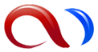 Name of Conferention*Corresponding author(a) (b) (c)  Abstract© 2018 Published by Future Academy www.FutureAcademy.org.UKKeywords:  This is an Open Access article distributed under the terms of the Creative Commons Attribution-Noncommercial 4.0 Unported License, permitting all non-commercial use, distribution, and reproduction in any medium, provided the original work is properly cited.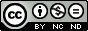 http://dx.doi.org/Corresponding Author:Selection and peer-review under responsibility of the Organizing Committee of the conferenceeISSN: 2357-1330Introduction[Type your title here]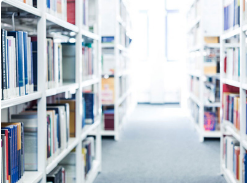 [Type your title here]Problem Statementhttp://dx.doi.org/Corresponding Author:Selection and peer-review under responsibility of the Organizing Committee of the conferenceeISSN: 2357-1330Research QuestionsPurpose of the StudyResearch MethodsFindingshttp://dx.doi.org/Corresponding Author:Selection and peer-review under responsibility of the Organizing Committee of the conferenceeISSN: 2357-1330[Type your title here][Type your title here]Conclusionhttp://dx.doi.org/Corresponding Author:Selection and peer-review under responsibility of the Organizing Committee of the conferenceeISSN: 2357-1330[Type your title here][Type your title here]Acknowledgments [if any]ReferencesInternational Maritime Organization (2010). International Convention on Standards of Training, Certification and Watchkeeping for Seafarers, 1978/1995/2010. Column HeadingColumn HeadingColumn HeadingColumn HeadingColumn HeadingColumn HeadingColumn HeadingColumn HeadingColumn HeadingColumn HeadingColumn HeadingColumn Heading